Toestemming publicatie foto’s en video’s                                                       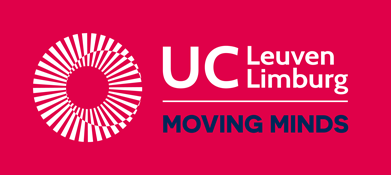 Diepenbeek, 1 september 2022Beste ouders,Op dit moment loopt een student van UC Leuven-Limburg stage in de klas van uw kind.  In het kader daarvan maakt de student soms video-opnames, die hij/zij na de stage met een lector van de hogeschool en enkele andere studenten bespreekt. Daardoor kan de stagiair veel sneller en beter leren hoe hij /zij goed met kinderen kan werken. De studenten brengen het eigen handelen, de leeromgeving en kinderen in beeld om hun eigen aanbod in de klas gericht te leren bijsturen. U heeft ten alle tijd inzagerecht in deze fragmenten. Alle filmpjes worden na bespreking onder toezicht van de begeleider onmiddellijk gewist.Wij vragen u om onderaan deze brief uw toestemming te geven en de brief terug te bezorgen aan de leerkracht. Mocht u nog vragen hebben mag u ons altijd contacteren op het onderstaande emailadres.Met vriendelijke groetenKathleen VanderstraetenOpleidingsverantwoordelijke EBA lager onderwijs kathleen.vanderstraeten@ucll.be Ondergetekende, ……………………..……………………………..…………………(naam en voornaam) geeft toestemming om de video-opnames van zijn/haar kind …………………………………….………………(naam en voornaam) te gebruiken voor het bespreken van het leerproces van de student in de lerarenopleiding. 									Datum en handtekeningConform de GDPR wetgeving wordt het beeldmateriaal:Niet opgeslagenNiet gedeeld en niet gebruikt buiten de onderwijsinstellingVerwijderd na besprekingNiet gebruikt voor andere doeleinden dan voor de professionele ontwikkeling van de student